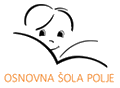 4. a – URNIK ZA DELO NA DALJAVOtorek, 17. 3. 20201. URA – TJAZgodba The emperor's new clothes (Cesarjeva nova oblačila) 2. URA – ŠPO 45 min sprehod na prostem v ožjem družinskem krogu (starši, bratje, sestre). Izogibamo se stikom z drugimi ljudmi. Ob srečanju  z znanci se ne rokujemo in se ne približujemo na manj kot 1,5 metra.3. URA – MATRazlaga – posnetek o simetriji na https://youtu.be/MUH4aznxsHM Naloga v šoli oz. domača naloga: - Delovni zvezek (beli listi), 3. del, str. 65-68- Zbirka nalog (rumeni listi), str. 604. URA – DRU Pravilno umivanje rok - ogled posnetkov na - https://www.youtube.com/watch?v=PoLGQzAJmRk - https://www.youtube.com/watch?v=7JGNsH5uHGYKaj lahko storimo za čisto okolje – ogled posnetkov (odpadki, elektrika, sonce) na- https://www.youtube.com/watch?v=vbM6nY6IvbY- https://www.youtube.com/watch?v=2WtvNEH2eKw - https://www.youtube.com/watch?v=Nc8gHAgTzn0 5. URA – DSP (ni nujno za vse, ne bo pa nikomur škodilo - priporočam)V zvezek za geometrijo z geotrikotnikom nariši: - kvadrata s stranicami: a = 35 mm in a = 5 cm 4 mm- pravokotnika s stranicami: a = 65 mm, b = 31 mm in a = 2 cm 6 mm, b = 4 cm 2 mmPS 1: Ne pozabite prepisati, če vam kakšne vsebine v zvezku manjkajo!Zapisi v zvezek so pripeti na razredni spletni strani.PS 2: Vsak dan berite vsaj 10 minut glasno in pol ure tiho!Pričakujem, da boste čimprej začeli opravljati bralno značko ali eko bralno značko preko telefona.